	от 06.12.2018г.                  с. Мендур-Соккон                     №54«Об утверждении и введение в действие штатного расписания»ПРИКАЗЫВАЮ:Утвердить штатное расписание согласно приложение №1,2,3,4 с количеством 10 ед., с общим фондом заработной платы 1934460 рублей 96 копеек.Ввести в действие штатное расписание с 01.01.2019 г. Функцию по контролю за исполнением данного приказа возложить на главного бухгалтера Фефелову О.В. Контроль за исполнением настоящего распоряжения оставляю за собой.Приложение №1: штатное расписание № 1 от 06.12.2018 г.Приложение №2: штатное расписание № 2 от 06.12.2018 г.Приложение №3: штатное расписание № 3 от 06.12.2018 г.Приложение №4: штатное расписание № 4 от 06.12.2018 г.     Глава Мендур-Сокконскогосельского поселения                                                              А.В. БырышкаковГлавный бухгалтер                                          ________________ О.В. ФефеловаРоссияРеспублика АлтайУсть-Канский районМуниципальное образование Мендур-Сокконскоесельское поселение649457 Республика Алтай Усть-Канский район с.Мендур-Сокконул.Казакова, 23,Тел. 29-5-42факс 29-5-19РАСПОРЯЖЕНИЕРоссияАлтай РеспубликанынКан-Оозы аймактынМендур-Соккон jурттын муниципал тозолмози ,649457 Алтай РеспубликаКан-Оозы аймакМендур-Соккон 1уртКазакова ором,23,Тел. 29-5-42факс 29-5-19                                       JАКААНС приказом ознакомлены: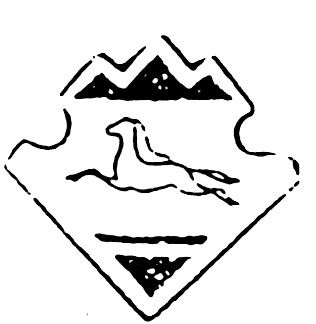 